Załącznik nr 2 do zapytania ofertowego nr 1/2023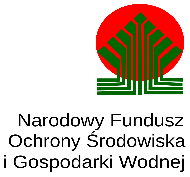 UMOWA O ROBOTY BUDOWLANEw dniu …………………..	 w Białystoku  pomiędzy: zwanym dalej „Zamawiającym" , reprezentowanym przez: a ………………………………………………………………………………………………………………………………………………………..zwanym dalej „Wykonawcą”, reprezentowanym przez: ……………………………………………………………………zawarta została Umowa, o następującej treści:§ 1. Przedmiot umowy i zakres rzeczowyZamawiający powierza, a Wykonawca zobowiązuje się do wykonania zadania inwestycyjnego, pod nazwą: ………………………Wykonawca zobowiązuje się do wykonania całości robót z należytą starannością, zgodnie z dokumentacją techniczną, obowiązującymi przepisami, wytycznymi nadzoru inwestorskiego i projektowego, pozwoleniem na budowę, wiedzą techniczną i sztuką budowlaną oraz na ustalonych niniejszą umową warunkach, a także zgodnie z niezbędnymi zmianami projektowymi podjętymi w trakcie realizacji inwestycji.Wykonawca oświadcza, że posiada kwalifikacje, doświadczenie  oraz wiedzę niezbędne  do wykonania przedmiotu umowy, jak również wystarczające zaplecze osobowe, sprzętu, maszyn i materiałów, niezbędnych do należytej realizacji Umowy i jej zakończenia. § 2. Terminy realizacjiZamawiający zobowiązuje się do udostępnienia Wykonawcy placu budowy w terminie do 7 dni od dnia podpisania umowy, a Wykonawca zobowiązuje się do: rozpoczęcia wykonywania prac w terminie nie później niż …………………………………. przestrzegania terminów pośrednich wykonywania robót określonych w Harmonogramie rzeczowo-finansowym realizacji robót (dalej także Harmonogram),zakończenia wykonywania robót w terminie do dnia …………………………. r.Termin zakończenia robót określony w § 2 ust 1 lit c) musi być przez Wykonawcę dotrzymany pod rygorem zapłaty przez Wykonawcę kar umownych, określonych w § 8. Wykonawca zobowiązany jest informować bezzwłocznie Zamawiającego o możliwości wystąpienia opóźnienia w realizacji robót.Zamawiający dopuszcza możliwość wprowadzenia zmian w umowie w zakresie terminów wykonania przedmiotu umowy, jeżeli niedotrzymanie terminu/terminów umownych przez Wykonawcę będzie następstwem:okoliczności niemożliwych do przewidzenia w momencie zawierania umowy (w szczególności konieczności wykonania dodatkowych robót niemożliwych do przewidzenia na podstawie dokumentacji projektowej na etapie składania oferty, których wykonanie warunkuje prawidłowe wykonanie przedmiotu umowy), w tym jeżeli nastąpi wstrzymanie wykonywania robót przez właściwy organ administracji publicznej z przyczyn niezależnych od Wykonawcy,okoliczności, za które odpowiedzialność ponosi wyłącznie Zamawiający, w szczególności w związku z koniecznością dokonania zmian dokumentacji projektowej, jak również będącej wynikiem zmiany przepisów prawa, obowiązujących norm w zakresie, w jakim okoliczności mają wpływ na dotrzymanie terminu zakończenia robót, w tym również w związku ze zleceniem robót zamiennych lub dodatkowych, jeżeli terminy ich zlecenia, rodzaj lub zakres, uniemożliwiają dotrzymanie pierwotnego terminu umownego,wystąpienia wyjątkowo niekorzystnych, ponadprzeciętnych i ponadnormatywnych (odbiegających od typowych) warunków atmosferycznych (niemożliwych do przewidzenia na datę zawierania umowy) uniemożliwiających prawidłowe wykonanie robót, w szczególności z powodu technologii realizacji prac określonej umową, normami lub innymi przepisami, jeżeli konieczność wykonania prac w tym okresie nie jest następstwem okoliczności, za które Wykonawca ponosi odpowiedzialność, stwierdzenia wystąpienia warunków terenu budowy odbiegających w sposób istotny od przyjętych w dokumentacji projektowej, w szczególności w przypadku stwierdzenia niezinwentaryzowanych lub błędnie zinwentaryzowanych sieci, instalacji lub innych obiektów budowlanych, jak również zaistnienia konieczności prowadzenia prac archeologicznych, czy prac związanych ze stwierdzeniem niewybuchów,opóźnienia w przekazaniu placu budowy z przyczyn leżących po stronie Zamawiającego,wystąpienia siły wyższej uniemożliwiającej wykonanie przedmiotu umowy zgodnie z jej postanowieniami.Za siłę wyższą Strony rozumieją w szczególności: wojny, stany wojenne, katastrofy naturalne, akty władzy o charakterze powszechnym, embarga.5. Każdorazowo zakres zmiany terminu wykonania umowy winien być adekwatny do przyczyny powstania konieczności jego dokonania, a jego wymiar (zakres zmiany terminu) powinien być uwzględniać czas trwania przeszkody. Jeżeli w związku ze zmianą terminu po stronie Wykonawcy wystąpią dodatkowe koszty wpływające na wartość Wynagrodzenia, Wykonawca przedstawi ich szczegółową kalkulację. Podpisanie przez Strony aneksu zmieniającego termin wykonania umowy skutkuje wygaśnięciem ewentualnych roszczeń Wykonawcy w zakresie dodatkowych kosztów, o których mowa w zdaniu 2, chyba że Strony wyraźnie przewidziały zmianę wynagrodzenia uwzględniającą w sposób adekwatny te koszty.6. Każdorazowo zmiana umowy wymaga zgodnej woli Stron, a wskazane w niniejszym rozdziale podstawy jej dokonania nie stanowią obowiązku dokonania zmian, lecz uprawnienie Stron.Za datę zakończenie wykonywania przedmiotu umowy uważa się datę podpisania protokołu odbioru końcowego robót bez usterek lub pisemnego protokołu potwierdzenia  usunięcia usterek wskazanych w protokole odbioru końcowego, w przypadku odbioru z usterkami.§ 3. Prawa i obowiązki stronWykonawca podejmuje się kierowania i stałego nadzoru nad przygotowaniem i realizacją zleconych robót oraz ponosi całkowitą odpowiedzialność za ich wykonanie w terminie i zgodnie z dokumentacją projektową oraz obowiązującymi przepisami i zasadami sztuki budowlanej.Wykonawca ma prawo powierzyć wykonanie części robót podwykonawcom. Do zawarcia umowy z podwykonawcą jest konieczna zgoda Zamawiającego. Jeżeli w terminie 7 dni od zgłoszenia zamiaru zawarcia umowy, Zamawiający nie zgłosi pisemnie sprzeciwu, uważa się że wyraził na to zgodę.Przekazanie Wykonawcy placu budowy nastąpi na podstawie protokołu. Od tego czasu Wykonawca ponosi pełną odpowiedzialność za właściwą organizację placu budowy w zakresie zleconych robót, utrzymanie porządku oraz wszelkie zdarzenia, jakie mogą mieć miejsce na terenie budowy w zakresie zleconych robót, w szczególności ponosi odpowiedzialność cywilną za wszelkie szkody osobiste i majątkowe, jakich mogą doznać osoby trzecie, w związku z wykonaniem przez Wykonawcę niniejszej Umowy.Do obowiązków Wykonawcy należy w szczególności:wykonanie przedmiotu umowy zgodnie z Umową, dokumentacją techniczną, zasadami sztuki budowlanej, wiedzą techniczną, prawem budowlanym, obowiązującymi normami, z należytą starannością i w określonym umownie terminie, z materiałów Wykonawcy,przejęcie frontu robót i przygotowanie realizacji przedmiotu umowy oraz wykonanie robót tymczasowych koniecznych dla realizacji robót podstawowych,zapewnienie Kierownika Budowy i jego obecności na placu budowy,uwzględnienie zabezpieczeń i wymagań BHP w stosunku do istniejącego stanu zaawansowania robót. Kierownik Budowy zatrudniony przez Wykonawcę będzie odpowiedzialny za sposób realizacji zabezpieczeń i wymagań BHP zastosowanych do wykonywania robót wynikających z niniejszej umowy.koordynowanie robót wykonywanych własnymi siłami przez Wykonawcę z robotami innych wykonawców na budowie oraz stosowanie się do zarządzeń organizacyjno-porządkowych wydanych przez Zamawiającego pod warunkiem, że nie będą one zagrażać poprawnemu i terminowemu wykonaniu przedmiotu Umowy, oraz stosowanie się także do poleceń Zamawiającego wynikających z procedur zarządzania jakością, które obowiązują u Zamawiającego, w zakresie wynikającym z realizowanej Umowy.zapewnienie i utrzymanie w trakcie realizacji robót porządku w obrębie placu budowy i na terenie przyległym lub czasowo zajętym (systematyczne usuwanie gruzu i śmieci budowlanych ) oraz w obrębie zaplecza budowy.usuwanie na bieżąco wszelkich zbędnych urządzeń pomocniczych, zbędnych materiałów budowlanych, odpadów itp. z terenu budowy,  zwłaszcza z ciągów komunikacyjnych.pozbywanie się i usuwanie wszelkich odpadów w sposób legalny, z opłaceniem przez Wykonawcę wszelkich związanych z tym kosztów, a także poniesienie wszelkich kosztów związanych z usuwaniem zanieczyszczenia środowiska spowodowanego jego działaniem. W przypadku nie wywiązywania się Wykonawcy z powyższych ustaleń, Zamawiający ma prawo przejąć ten obowiązek na siebie, a kosztami obciążyć Wykonawcę.stosowanie materiałów zamiennych wyłącznie po uprzednim uzyskaniu akceptacji Zamawiającego. Zamawiający zajmie stanowisko co do przedstawionych pozycji w terminie 7 dni od otrzymania wniosku w tej sprawie.ponoszenie odpowiedzialności za skutki wynikające z zastosowania dostarczonych przez siebie materiałów i technologii, w tym niewłaściwych, jak również nie spełniających wymogów norm, obowiązujących przepisów lub niezgodnych z niniejszą Umową.zawiadomienie Zamawiającego o wykonaniu robót zanikających lub ulegających zakryciu.nie ujawnianie szczegółów Umowy oraz szczegółów projektu osobom trzecim, które nie są związane z realizacją Umowy; w przypadku konieczności udostępnienia takich informacji, Wykonawca uczyni to tylko w takim zakresie, jaki zostanie uzgodniony z Zamawiającym i jaki jest niezbędnym do celów realizacji, zastrzegając przy tym poufność przekazanych danych,wyposażenie miejsc wykonywania robót w odpowiedni sprzęt gaśniczy i przeciwpożarowy, a także w odpowiednio wyposażone apteczki pierwszej pomocy,respektowanie zapisów w Dzienniku Budowy oraz także dokonywanie ze swej strony stosownych zapisów, w zakresie ustalonym Prawem Budowlanym,stosowanie zasad i norm zachowania właściwych dla postanowień i rozporządzeń Zamawiającego w odniesieniu do obszaru jego firmy.Wykonawca ponosi pełną odpowiedzialność za bezpieczeństwo zatrudnionych przez siebie osób na terenie wykonywania robót. Wykonawca odpowiada za działania lub zaniechania swoich pracowników, a także osób trzecich działających na jego zlecenie i w porozumieniu z nim. Wszyscy pracownicy Wykonawcy są zobowiązani do przestrzegania przepisów i wymagań BHP oraz ewentualnych instrukcji Inspektora Nadzoru ze strony Inwestora przez cały czas przebywania na terenie budowy. W przypadku stwierdzenia przez Zamawiającego nie wywiązywania się pracowników z tego obowiązku Zamawiający ma prawo do wstrzymania prac z winy Wykonawcy lub usunięcia pracownika z terenu budowy.Wykonawca będzie na bieżąco zabezpieczał wszelkie otwory komunikacyjne i inne niebezpieczne miejsca, które będzie wykorzystywał do wykonania swoich robót. Zabezpieczenia będą wykonane zgodnie z wymaganiami BHP w dostosowaniu do istniejących warunków na budowie. Zakres zabezpieczeń obejmuje wszystkie miejsca, w których mogą się znajdować lub przechodzić pracownicy w celu wykonywania robót.Wykonawca będzie używał wyłącznie sprzętu sprawnego, z odpowiednim dopuszczeniem technicznym, świadectwami i certyfikatami.Wykonawca zobowiązuje się do likwidacji własnego zaplecza, i uporządkowania terenu budowy, niezwłocznie po zakończeniu robót.Wykonawca ma obowiązek pełnej obsługi geodezyjnej inwestycji, w tym zobowiązany jest m. in. do geodezyjnego wytyczenia robót w terenie oraz sporządzenia na własny koszt mapy geodezyjnej inwentaryzacji powykonawczej, wraz z jej zaewidencjonowaniem przez właściwy miejscowo państwowy Ośrodek Dokumentacji Geodezyjnej i Kartograficznej.Wykonawca ponosi przed Zamawiającym pełną odpowiedzialność za wykonywane przez siebie roboty, w tym także za roboty realizowane przez inne osoby lub podmioty (podwykonawców), którym Wykonawca powierzył ich wykonanie.Wykonawca zobowiązany jest w terminie 7 dni roboczych licząc od daty zawarcia Umowy, sporządzić harmonogram realizacji (Harmonogram) i przedłożyć go Zamawiającemu do akceptacji. Harmonogram staje się dla stron wiążący z chwilą jego akceptacji przez Zamawiającego.Wykonawca zobowiązuje się do terminowego t. j. zgodnego z niniejszą Umową i Harmonogramem zrealizowania przedmiotu Umowy.Kierownik Budowy ze strony Wykonawcy jest odpowiedzialny również za to, aby wszyscy pracownicy wykonujący przedmiot umowy i zatrudnieni na terenie budowy posiadali:odpowiednie do zakresu umowy kwalifikacje zawodowe,aktualne badania lekarskie,byli przeszkoleni w zakresie BHP i ppoż.posiadali ubezpieczenie od następstw nieszczęśliwych wypadków.Kserokopie wszystkich powyższych dokumentów winny być przechowywane na tereniebudowy przez Kierownika Budowy. Inspektor Nadzoru ze strony Inwestora może przedstawić Wykonawcy w dowolnym czasie takie Rysunki i Instrukcje, jakie będą niezbędne dla odpowiedniego i właściwego wykonania i zakończenia robót oraz usunięcia usterek w tych robotach.Wykonawca może zatrudnić do wykonania robót objętych przedmiotem umowy personel zagraniczny i robotników, jeśli jest to zgodne z przepisami prawa polskiego, w tym z przepisami dotyczącymi wiz pobytowych, pozwoleń na pracę oraz uprawnień wymaganych od personelu inżynieryjnego i zarządzającego. Wykonawca, w przypadku zatrudnienia zagranicznego personelu Wykonawcy, celem zapewnienia prawidłowego sposobu komunikacji na budowie, zapewni poprzez tłumaczenie na język polski, sprawne porozumiewanie się.  Do obowiązków Zamawiającego należy w szczególności:przekazanie Wykonawcy dokumentacji projektowej,dokonywanie odbiorów w terminach i trybie ustalonym w Umowie,zapłata Wykonawcy wynagrodzenia w terminach ustalonych w Umowie,pisemne powiadomienie Wykonawcy o konieczności przeprowadzenia narad koordynacyjnych nie później niż w terminie 3 dni przed planowanym spotkaniem,wskazanie na terenie budowy punktów poboru wody i energii elektrycznej.§ 4. Odpowiedzialność Wykonawcy za szkody i jej ubezpieczenieWykonawca ponosi odpowiedzialność za wszelkie szkody powstałe na placu budowy.Wykonawca przez cały okres wykonywania Umowy powinien posiadać ubezpieczenie w zakresie odpowiedzialności cywilnej z tytułu szkód, które mogą zaistnieć w związku z określonymi zdarzeniami losowymi wynikającymi z realizacji niniejszej Umowy na kwotę min 1 mln. zł. Kopia polisy OC , ważnej co najmniej do dnia zakończenia robót stanowi Załącznik nr 1 do niniejszej Umowy. W przypadku braku co najmniej takiej polisy, mimo trwania robót po upływie ważności powołanej polisy, Zamawiający zastrzega sobie prawo do zawarcia stosownego ubezpieczenia w zastępstwie Wykonawcy, na jego ryzyko i koszt.§ 5. Odbiory robótStrony ustalają, że przedmiotem odbioru będzie cały przedmiot umowy ustalony w § 1 niniejszej Umowy.Czynności końcowego odbioru robót od Wykonawcy dokonuje komisja powołana przez Zamawiającego.Z czynności odbioru, w myśl niniejszego paragrafu sporządzony zostanie protokół, który powinien zawierać ustalenia poczynione w toku odbioru.W chwili zakończenia całości robót Wykonawca zawiadomi o tym pisemnie Zamawiającego. Do zawiadomienia załączone będzie dołączone, warunkujące dokonanie końcowego odbioru robót oświadczenie Wykonawcy, potwierdzające że:roboty zostały wykonane zgodnie z projektem budowlanym i wykonawczym, dobrą praktyką budowlaną oraz pozostałą dokumentacją budowlaną; plac budowy oraz wszelkie przyległe drogi, budynki i/lub place, które były wykorzystywane przez Wykonawcę, zostały profesjonalnie uprzątnięte, są czyste i doprowadzone do porządku.Zamawiający po otrzymaniu zawiadomienia określonego w ust. 4, powoła komisję odbiorową terminie 5 dni od daty zgłoszenia. Komisja dokona odbioru lub odmówi odbioru robót ze względu na wykazane w toku odbioru usterki, których charakter uniemożliwia odbiór. Pisemny wykaz usterek ujawnionych w toku czynności odbiorowych zostanie niezwłocznie przekazany Wykonawcy, celem ich usunięcia.W razie stwierdzenia, że przedmiot odbioru jest:wykonany nieprawidłowo technologicznie,niezgodny z Umową lub dokumentacją techniczną,wykonany wadliwie,nie spełnia wymagań stawianych przez bezwzględnie obowiązujące przepisy prawa i normy branżowe,nie nadaje się do wykorzystania w celu do jakiego został wykonany,Zamawiający ma prawo odmówić podpisania protokołu odbioru.W przypadku odmowy, o której mowa w ust. 6 powyżej, Wykonawca jest zobowiązany do usunięcia stwierdzonych w protokole wad i niezgodności we wskazanym przez Zamawiającego terminie. Podpisanie protokołu odbioru nastąpi po usunięciu wad.Jeżeli wady przedmiotu umowy są wadami istotnymi, tj. uniemożliwiają lub ograniczają możliwość korzystania z przedmiotu umowy, a nie jest możliwe ich usunięcie Zamawiający może wedle swego wyboru: od umowy odstąpić w terminie 3 miesięcy od odmowy odbioru lub żądać obniżenia ceny.Ilekroć Wykonawca będzie pozostawał w opóźnieniu z wykonaniem niniejszej umowy, Zamawiający może - po uprzednim wezwaniu Wykonawcy- powierzyć wykonanie czynności, co do której Wykonawca jest w zwłoce, osobie trzeciej, na koszt i ryzyko Wykonawcy.Strony dopuszczają, iż raz w miesiącu dokona się stwierdzenia procentowego zaawansowanie wykonania przedmiotu umowy.§ 6. Wynagrodzenie i warunki płatności.Wynagrodzenie za roboty zostało ustalone w oparciu o złożoną przez Wykonawcę ofertę, na kwotę ryczałtową:(słownie: ……………………………………………… zł + VAT) - wynagrodzenie ryczałtowe.Do wynagrodzenia Wykonawcy doliczany zostanie podatek od towarów i usług (VAT), wg stawek obowiązujących zgodnie z przepisami prawa.Wykonawca oświadcza, że zapoznał się z dokumentacją projektową, terenem i warunkami budowy i nie wnosi żadnych zastrzeżeń w tym względzie. W związku z tym wysokość wynagrodzenia nie ulegnie zwiększeniu przy zachowaniu zakresu robót określonego niniejszą Umową. Wynagrodzenie obejmuje wszystkie materiały niezbędne do prawidłowej realizacji umowy, robociznę, pracę sprzętu oraz inne elementy procesu realizacji przedmiotu umowy, również te, które nie zostały wymienione w sposób wyraźny, a które są konieczne do wykonania zadania inwestycyjnego i dostaw zgodnie z zasadami sztuki budowlanej i współczesnej wiedzy technicznej. Wykonawca oświadcza, że wynagrodzenie ma charakter kompleksowy i obejmuje wszystkie koszty związane z realizacją robót, w tym koszty energii elektrycznej, cieplnej, wody, koszty odbiorów, atestów, prób, opłat urzędowych, w tym za zajęcie pasa drogowego, licencji, zabezpieczeń robót do odbioru końcowego, doprowadzenia do odbiorów, koszty ewentualnych przestojów (w tym koszty mobilizacji i demobilizacji), a także innych czynności, do których zobowiązany jest Wykonawca.Za roboty niewykonane lub wykonane niezgodnie z dokumentacją techniczną bez wiedzy i zgody Zamawiającego - wynagrodzenie nie przysługuje.Wynagrodzenie Wykonawcy płatne będzie na podstawie doręczonych Zamawiającemu przejściowych faktur VAT. Podstawę do wystawienia faktur stanowić będą protokoły stanu zaawansowania robót, sporządzone według harmonogramu rzeczowo-finansowego zatwierdzonego przez Zamawiającego i Wykonawcę, podpisane przez upoważnionych przedstawicieli obu stron tj. przez Inspektora nadzoru i Kierownika budowy, stwierdzające stan zaawansowania prac objętych przedmiotem umowy Łączna wartość faktur przejściowych nie przekroczy 90% wynagrodzenia.Należności Wykonawcy za zrealizowane roboty dokonywane będą przelewem na wskazany w fakturze VAT rachunek bankowy Wykonawcy, w ciągu 30 dni od daty otrzymania faktury VAT przez Zamawiającego. Płatność zostanie uznana za dokonaną z dniem wpływu należności na rachunek Wykonawcy.§ 7. Osoby pełniące samodzielne funkcje na budowieInspektorem Nadzoru z ramienia Inwestora jest:	Kierownikiem budowy jest:	§ 8. Kary umowneWykonawca zapłaci Zamawiającemu kary umowne:za opóźnienie w wykonaniu przedmiotu Umowy wynikające z winy Wykonawcy, w wysokości 0,05 % wartości umowy netto za każdy dzień opóźnienia liczony od terminu zakończenia robót,za opóźnienie w usunięciu wad stwierdzonych przy odbiorze oraz w okresie gwarancji i rękojmi w wysokości 0,02% wartości umowy netto, za każdy dzień opóźnienie, licząc od terminu usunięcia wad, wyznaczonego przez Zamawiającego,z tytułu odstąpienia od umowy z przyczyn dotyczących Wykonawcy w wysokości 20% wartości umowy.W przypadku niedotrzymania przez Wykonawcę terminu realizacji umowy i utraty lub nieotrzymania z tego powodu przez Zamawiającego dofinansowania inwestycji  w ramach NFOŚiGW na podstawie umowy nr 851/2021/Wn10/OA-tr-ku/D, Wykonawca zobowiązany będzie do zapłaty Zamawiającemu kary umownej w wysokości kwoty utraconego lub nieotrzymanego dofinansowania. W przypadku odstąpienia od umowy z przyczyn zawinionych przez Zamawiającego, Zamawiający zapłaci Wykonawcy karę umowną w wysokości 10% wartości umowy.W przypadku gdy wartość szkody powstałej w wyniku niewykonania bądź nienależytego wykonania niniejszej umowy przez Wykonawcę przewyższa wartość kar umownych, Zamawiający może dochodzić odszkodowania na zasadach ogólnych. Zapłata lub potrącenie powyższego odszkodowania nie zwalnia Wykonawcy od obowiązku ukończenia robót ani jakichkolwiek jego zobowiązań i odpowiedzialności na mocy niniejszej umowy.§ 9. Gwarancja i rękojmiaWykonawca udziela Zamawiającemu gwarancji na przedmiot umowy na okres ……………….miesięcy z zastrzeżeniem, że  gwarancja na wbudowane urządzenia obowiązuje zgodnie z kartą gwarancyjną producenta, liczone od odbioru końcowego.Termin gwarancji i rękojmi liczy się od daty podpisania bezusterkowego protokołukońcowego odbioru całego przedmiotu umowy.Wady ujawnione w okresie gwarancji Wykonawca zobowiązany jest usunąć niezwłocznie,najpóźniej w terminie wyznaczonym przez Zamawiającego odpowiednim do rodzaju usterki.Zamawiający wyznacza ostateczny pogwarancyjny odbiór pod koniec okresu gwarancjicelem protokolarnego stwierdzenia usunięcia lub braku usterek.§ 10. Gospodarka odpadami1. Strony zgodnie potwierdzają, że wytwórcą odpadów powstających w wyniku wykonania przedmiotu umowy jest Wykonawca.2. Wykonawca zobowiązuje się do postępowania z odpadami zgodnie z obowiązującymi przepisami, w sposób zapewniający ochronę życia i zdrowia ludzi oraz ochronę środowiska.§ 11. Obowiązek informacyjnyStrony zgodnie oświadczają, iż w zakresie danych osobowych wskazanych w niniejszej umowie i przekazanych w ramach jej wykonywania posiadają względem siebie status Administratora danych.Dane osobowe Stron przetwarzane będą przede wszystkim w celach związanych z zawarciem niniejszej Umowy, jej wykonaniem, rozliczaniem oraz rozwiązaniem. Powyższe obejmuje także przetwarzanie danych osobowych związanych z komunikacją pomiędzy Stronami, w zakresie w jakim wiąże się to z celami, o których mowa w zdaniu poprzedzającym. Administratorzy przetwarzają te dane osobowe na podstawie art. 6 ust. 1 lit. b) RODO, to jest z uwagi na to, że przetwarzanie tych danych jest niezbędne do zawarcia i wykonywania Umowy. Administratorzy mogą przetwarzać dane osobowe w celu dochodzenia roszczeń związanych z niewykonaniem lub nienależytym wykonaniem obowiązków związanych z Umową tj. na podstawie art. 6 ust. 1 lit. f) RODO, a więc z uwagi na to, że przetwarzanie tych danych jest niezbędne do celów wynikających z prawnie uzasadnionych interesów realizowanych przez Administratorów związanych z dochodzeniem roszczeń.Dane osobowe przetwarzane będą przez okres obowiązywania Umowy, a po upływie tego okresu – przez okres wynikający z przepisów prawa. Ponadto dane przetwarzane w celu dochodzenia lub obrony roszczeń będą przetwarzane do dnia przedawnienia tych roszczeń.Administratorzy nie zamierzają przekazywać danych osobowych do państwa trzeciego (to jest Państwa spoza Europejskiego Obszaru Gospodarczego), ani do organizacji międzynarodowej.Dane osobowe mogą być przekazywane podmiotom świadczącym usługi finansowe, prawne, a także usługi informatyczne związane z działalnością Administratorów w tym usługi hostingowe, a także innym podmiotom, które na podstawie przepisów prawa uprawnione są do uzyskiwania od Administratorów informacji  związanych z działalnością Administratorów, które to informacje mogą obejmować dane osobowe wskazane w Umowie. Zamawiający może również udostępniać dane osobowe Zamawiającego podmiotom świadczącym usługi audytorskie i inne związane z kontrolowaniem działalności Zamawiającego, biegłym rewidentom badającym dokumenty związane z działalnością Zamawiającego, instytucji udzielającej dofinansowania inwestycji.Udostępnianie danych, o których mowa w ust. 7 następuje z poszanowaniem zasady minimalizmu, a więc udostępnieniu podlegają tylko dane w zakresie w jakim niezbędne jest to w związku z realizacją celów przetwarzania.Administratorzy zgodnie oświadczają, iż są świadomi przysługujących im uprawnień związanych z przetwarzaniem danych osobowych, w związku z czym zaniechają wzajemnego pouczenie w przedmiotowym zakresie. Administratorzy dołożą wszelkich starań, aby zapewnić wszelkie środki fizycznej, technicznej i organizacyjnej ochrony danych osobowych przed ich zniszczeniem, przypadkową utratą, zmianą, nieuprawnionym ujawnieniem, wykorzystaniem czy dostępem, zgodnie ze wszystkimi  obowiązującymi przepisami prawnymi.§ 12.  Inne postanowieniaDo rozstrzygania ewentualnych sporów mogących wyniknąć na tle postanowień niniejszejumowy właściwym będzie Sąd w Białymstoku.Umowę niniejszą sporządzono w dwóch jednobrzmiących egzemplarzach, po jednym egzemplarzu dla Zamawiającego i Wykonawcy.Załączniki stanowiące integralną cześć Umowy:Załącznik 1 - Kopia polisy OCZAMAWIAJĄCY